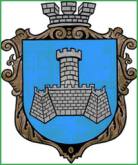 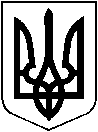 УКРАЇНАХМІЛЬНИЦЬКА    МІСЬКА   РАДАВІННИЦЬКОЇ ОБЛАСТІВИКОНАВЧИЙ   КОМІТЕТРІШЕННЯ Від  „26” червня 2024 року                                                                                                №434Про приватизацію житлового фонду в м. Хмільнику   Розглянувши заяви громадян:  Ядвіженої Тетяни Андріївни та Войтенко Тетяни Володимирівни відповідно до ст. 8 Закону України «Про приватизацію державного житлового фонду», наказу Міністерства з питань житлово-комунального господарства України від 16 грудня 2009 року № 396 «Про затвердження Положення про порядок передачі квартир (будинків), жилих приміщень у гуртожитках у власність громадян» та Закону України «Про державну реєстрацію речових прав на нерухоме майно та їх обтяжень» ст. ст. 9, 15, 48, 55 Житлового кодексу України, керуючись ст. ст. 30, 59, 60 Закону України «Про місцеве самоврядування в Україні», виконком міської радиВ И Р І Ш И В:1. Передати у спільну часткову власність двохкімнатну квартиру № 63 по вул. Юрія Кульчицького,  будинок  № 14 загальною площею 51,5 м², в т.ч. житловою площею 29,8  м², при нормі  52,0 м², з відновною вартістю 9 грн. 27 коп., згідно з розрахунками в рівних частках:- гр. Ядвіжена Тетяна Андріївна, яка зареєстрована та проживає в цій квартирі з 1996р.- гр. Войтенко Тетяна Володимирівна, яка зареєстрована та проживає в цій квартирі з 1996р.2. Визначити уповноваженим власником квартири Ядвіжену Тетяну Андріївну .3.   В.о.начальника КП „Хмільниккомунсервіс” (Пугач В. О.)  видати свідоцтво про право власності на об’єкт нерухомого майна, що належить на праві спільної часткової власності громадянам Ядвіженій Тетяні Андріївні, Войтенко Тетяні Володимирівні, в рівних частках. 4. В.о.начальника КП „Хмільниккомунсервіс” (Пугач В. О.): - зняти з балансу (обліку) приватизовану квартиру і в 10-ти денний строк укласти договора з громадянами, які  приватизували квартиру, на участь у витратах по наданню послуг з утримання будинку та прибудинкових територій.5. Рекомендувати заявникам, зазначеним в п.1,2 цього рішення звернутися до Управління              «Центр надання адміністративних послуг» Хмільницької міської ради  для реєстрації права власності згідно з чинним законодавством України.6. Управлінню « Центр надання адміністративних послуг» Хмільницької міської ради  видати заявникам  чи особам, які діють від їх імені, копію цього рішення під підпис або направити листом з повідомленням про вручення. 7. Контроль за виконанням цього рішення покласти на заступника міського голови з питань діяльності виконавчих органів міської ради, згідно розподілу обов’язків.Міський голова                                                          Микола ЮРЧИШИН